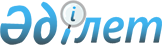 О внесении изменений и дополнения в решение маслихата от 27 декабря 2013 года № 183 "О районном бюджете Федоровского района на 2014–2016 годы"Решение маслихата Федоровского района Костанайской области от 27 ноября 2014 года № 275. Зарегистрировано Департаментом юстиции Костанайской области 5 декабря 2014 года № 5194

      В соответствии со статьей 109 Бюджетного кодекса Республики Казахстан от 4 декабря 2008 года, подпунктом 1) пункта 1 статьи 6 Закона Республики Казахстан "О местном государственном управлении и самоуправлении в Республике Казахстан" от 23 января 2001 года, Федоровский районный маслихат РЕШИЛ:



      1. Внести в решение маслихата от 27 декабря 2013 года № 183 "О районном бюджете Федоровского района на 2014 - 2016 годы" (зарегистрировано в Реестре государственной регистрации нормативных правовых актов за номером 4392, опубликовано 13 февраля 2014 года в газете "Федоровские новости") следующие изменения и дополнение:



      пункт 1 указанного решения изложить в новой редакции:



      "1. Утвердить районный бюджет Федоровского района на 2014 - 2016 годы согласно приложениям 1, 2 и 3 соответственно, в том числе на 2014 год в следующих объемах:



      1) доходы – 3514721,1 тысяча тенге, в том числе по:

      налоговым поступлениям – 697921,0 тысяча тенге;

      неналоговым поступлениям – 24111,3 тысяч тенге;

      поступления от продажи основного капитала – 5708,0 тысяч тенге;

      поступления трансфертов – 2786980,8 тысяч тенге;



      2) затраты – 3538917,5 тысяч тенге;



      3) чистое бюджетное кредитование – 28125,4 тысяч тенге, в том числе:

      бюджетные кредиты – 40115,4 тысяч тенге;

      погашение бюджетных кредитов – 11990,0 тысяч тенге;



      4) сальдо по операциям с финансовыми активами – 0,0 тысяч тенге, в том числе:

      приобретение финансовых активов – 0,0 тысяч тенге;



      5) дефицит (профицит) бюджета - -52321,8 тысяча тенге;



      6) финансирование дефицита (использование профицита) бюджета 52321,8 тысяча тенге.";



      дополнить указанное решение пунктом 2-4 следующего содержания:



      "2-4. Учесть, что в бюджете района на 2014 год предусмотрены расходы из областного бюджета в том числе:

      на проведение противоэпизоотических мероприятий в сумме 166,0 тысяч тенге;

      ежемесячная выплата денежных средств опекунам (попечителям) на содержание ребенка - сироты (детей – сирот), и ребенка (детей), оставшегося без попечения родителей в сумме 1367,3 тысяч тенге;

      возврат целевых трансфертов выделенных из областного бюджета в сумме 194,2 тысячи тенге.";



      приложение 1 к указанному решению изложить в новой редакции согласно приложению к настоящему решению.



      2. Настоящее решение вводится в действие с 1 января 2014 года.      Председатель

      сессии                                     С. Сералинова      Секретарь

      районного маслихата                        Б. Бекенов

Приложение        

к решению маслихата    

от 27 ноября 2014 года № 275 Приложение 1         

к решению маслихата     

от 27 декабря 2013 года № 183  Районный бюджет Федоровского

района на 2014 год
					© 2012. РГП на ПХВ «Институт законодательства и правовой информации Республики Казахстан» Министерства юстиции Республики Казахстан
				КатегорияКатегорияКатегорияКатегорияКатегорияСумма, тысяч тенгеКлассКлассКлассКлассСумма, тысяч тенгеПодклассПодклассПодклассСумма, тысяч тенгеСпецификаСпецификаСумма, тысяч тенгеНаименованиеСумма, тысяч тенгеIДоходы3514721,1100000Налоговые поступления697921,0101000Подоходный налог356883,0101200Индивидуальный подоходный налог356883,0103000Социальный налог165269,0103100Социальный налог165269,0104000Hалоги на собственность153742,0104100Hалоги на имущество67877,0104300Земельный налог10161,0104400Hалог на транспортные средства49012,0104500Единый земельный налог26692,0105000Внутренние налоги на товары, работы и услуги17515,0105200Акцизы3461,0105300Поступления за использование природных и других ресурсов6549,0105400Сборы за ведение предпринимательской и профессиональной деятельности7505,0107000Прочие налоги870,0107100Прочие налоги870,0108000Обязательные платежи, взимаемые за совершение юридически значимых действий и (или) выдачу документов уполномоченными на то государственными органами или должностными лицами3642,0108100Государственная пошлина3642,0200000Неналоговые поступления24111,3201000Доходы от государственной собственности947,3201100Поступления части чистого дохода государственных предприятий114,0201500Доходы от аренды имущества находящегося в государственной собственности817,0201700Вознаграждения по кредитам, выданным из государственного бюджета16,3201713Вознаграждения по бюджетным кредитам, выданным из местного бюджета физическим лицам16,3204000Штрафы, пени, санкции, взыскания, налагаемые государственными учреждениями, финансируемыми из государственного бюджета, а также содержащимися и финансируемыми из бюджета (сметы расходов) Национального Банка Республики Казахстан8,0204100Штрафы, пени, санкции, взыскания, налагаемые государственными учреждениями, финансируемыми из государственного бюджета, а также содержащимися и финансируемыми из бюджета (сметы расходов) Национального Банка Республики Казахстан, за исключением поступлений от организаций нефтяного сектора8,0206000Прочие неналоговые поступления23156,0206100Прочие неналоговые поступления23156,0300000Поступления от продажи основного капитала5708,0301000Продажа государственного имущества, закрепленного за государственными учреждениями489,0301100Продажа государственного имущества, закрепленного за государственными учреждениями489,0303000Продажа земли и нематериальных активов5219,0303100Продажа земли5219,0400000Поступления трансфертов2786980,8402000Трансферты из вышестоящих органов государственного управления2786980,8402200Трансферты из областного бюджета2786980,8Функциональная группаФункциональная группаФункциональная группаФункциональная группаФункциональная группаСумма, тысяч тенгеФункциональная подгруппаФункциональная подгруппаФункциональная подгруппаФункциональная подгруппаСумма, тысяч тенгеАдминистратор бюджетных программАдминистратор бюджетных программАдминистратор бюджетных программСумма, тысяч тенгеПрограммаПрограммаСумма, тысяч тенгеНаименованиеСумма, тысяч тенгеIIЗатраты3538917,501Государственные услуги общего характера242926,41Представительные, исполнительные и другие органы, выполняющие общие функции государственного управления223930,0112Аппарат маслихата района (города областного значения)11127,0001Услуги по обеспечению деятельности маслихата района (города областного значения)10777,0003Капитальные расходы государственного органа350,0122Аппарат акима района (города областного значения)72923,0001Услуги по обеспечению деятельности акима района (города областного значения)67774,6003Капитальные расходы государственного органа5148,4123Аппарат акима района в городе, города районного значения, поселка, села, сельского округа139880,0001Услуги по обеспечению деятельности акима района в городе, города районного значения, поселка, села, сельского округа130050,5022Капитальные расходы государственного органа9829,52Финансовая деятельность111,4459Отдел экономики и финансов района (города областного значения)111,0010Приватизация, управление коммунальным имуществом, постприватизационная деятельность и регулирование споров, связанных с этим92,5011Учет, хранение, оценка и реализация имущества, поступившего в коммунальную собственность18,99Прочие государственные услуги общего характера18885,0459Отдел экономики и финансов района (города областного значения)18885,0001Услуги по реализации государственной политики в области формирования и развития экономической политики, государственного планирования, исполнения бюджета и управления коммунальной собственностью района (города областного значения)18885,002Оборона2975,11Военные нужды2975,1122Аппарат акима района (города областного значения)2975,1005Мероприятия в рамках исполнения всеобщей воинской обязанности2975,104Образование1455057,31Дошкольное воспитание и обучение207934,2464Отдел образования района (города областного значения)207934,2009Обеспечение деятельности организаций дошкольного воспитания и обучения44066,2040Реализация государственного образовательного заказа в дошкольных организациях образования163868,02Начальное, основное среднее и общее среднее образование1195142,0123Аппарат акима района в городе, города районного значения, поселка, села, сельского округа14794,8005Организация бесплатного подвоза учащихся до школы и обратно в сельской местности14794,8464Отдел образования района (города областного значения)1180347,2003Общеобразовательное обучение1137366,2006Дополнительное образование для детей42981,09Прочие услуги в области образования51981,1464Отдел образования района (города областного значения)51981,1001Услуги по реализации государственной политики на местном уровне в области образования12632,0005Приобретение и доставка учебников, учебно-методических комплексов для государственных учреждений образования района (города областного значения)12600,0015Ежемесячная выплата денежных средств опекунам (попечителям) на содержание ребенка - сироты (детей – сирот), и ребенка (детей), оставшегося без попечения родителей13301,3067Капитальные расходы подведомственных государственных учреждений и организаций13447,806Социальная помощь и социальное обеспечение75916,42Социальная помощь60483,0451Отдел занятости и социальных программ района (города областного значения)60483,0002Программа занятости8769,8005Государственная адресная социальная помощь310,0006Оказание жилищной помощи4697,4007Социальная помощь отдельным категориям нуждающихся граждан по решениям местных представительных органов15550,4010Материальное обеспечение детей-инвалидов, воспитывающихся и обучающихся на дому526,6014Оказание социальной помощи нуждающимся гражданам на дому15932,0016Государственные пособия на детей до 18 лет12918,0017Обеспечение нуждающихся инвалидов обязательными гигиеническими средствами и предоставление услуг специалистами жестового языка, индивидуальными помощниками в соответствии с индивидуальной программой реабилитации инвалида1778,69Прочие услуги в области социальной помощи и социального обеспечения15433,4451Отдел занятости и социальных программ района (города областного значения)14855,5001Услуги по реализации государственной политики на местном уровне в области обеспечения занятости и реализации социальных программ для населения14497,5011Оплата услуг по зачислению, выплате и доставке пособий и других социальных выплат358,0458Отдел жилищно-коммунального хозяйства, пассажирского транспорта и автомобильных дорог района (города областного значения)577,9050Реализация Плана мероприятий по обеспечению прав и улучшению качества жизни инвалидов577,907Жилищно-коммунальное хозяйство732885,81Жилищное хозяйство55209,8458Отдел жилищно-коммунального хозяйства, пассажирского транспорта и автомобильных дорог района (города областного значения)1962,4003Организация сохранения государственного жилищного фонда1962,4464Отдел образования района (города областного значения)227,0026Ремонт объектов в рамках развития городов сельских населенных пунктов по Дорожной карте занятости 2020227,0466Отдел архитектуры, градостроительства и строительства района (города областного значения)52680,0003Проектирование, строительство и (или) приобретение жилья коммунального жилищного фонда52680,0074Развитие и/ или сооружение недостающих объектов инженерно-коммуникационной инфраструктуры в рамках второго направления Дорожной карты занятости 2020340,42Коммунальное хозяйство592288,1466Отдел архитектуры, градостроительства и строительства района (города областного значения)592288,1058Развитие системы водоснабжения и водоотведения в сельских населенных пунктах592288,13Благоустройство населенных пунктов85387,9123Аппарат акима района в городе, города районного значения, поселка, села, сельского округа85387,9008Освещение улиц населенных пунктов20683,2009Обеспечение санитарии населенных пунктов150,0010Содержание мест захоронений и погребение безродных45,0011Благоустройство и озеленение населенных пунктов64509,708Культура, спорт, туризм и информационное пространство336609,01Деятельность в области культуры67352,0455Отдел культуры и развития языков района (города областного значения)67352,0003Поддержка культурно-досуговой работы67352,02Спорт197081,9465Отдел физической культуры и спорта района (города областного значения)13249,9001Услуги по реализации государственной политики на местном уровне в сфере физической культуры и спорта6875,0005Развитие массового спорта и национальных видов спорта1577,9006Проведение спортивных соревнований на районном (города областного значения) уровне1276,0007Подготовка и участие членов сборных команд района (города областного значения) по различным видам спорта на областных спортивных соревнованиях3521,0466Отдел архитектуры, градостроительства и строительства района (города областного значения)183832,0008Развитие объектов спорта183832,03Информационное пространство52602,4455Отдел культуры и развития языков района (города областного значения)48726,3006Функционирование районных (городских) библиотек41440,0007Развитие государственного языка и других языков народа Казахстана7286,3456Отдел внутренней политики района (города областного значения)3876,1002Услуги по проведению государственной информационной политики через газеты и журналы3000,1005Услуги по проведению государственной информационной политики через телерадиовещание876,09Прочие услуги по организации культуры, спорта, туризма и информационного пространства19572,7455Отдел культуры и развития языков района (города областного значения)11004,7001Услуги по реализации государственной политики на местном уровне в области развития языков и культуры8947,7032Капитальные расходы подведомственных государственных учреждений и организаций2057,0456Отдел внутренней политики района (города областного значения)8568,0001Услуги по реализации государственной политики на местном уровне в области информации, укрепления государственности и формирования социального оптимизма граждан6187,0003Реализация мероприятий в сфере молодежной политики2191,0006Капитальные расходы государственного органа190,010Сельское, водное, лесное, рыбное хозяйство, особо охраняемые природные территории, охрана окружающей среды и животного мира, земельные отношения63692,61Сельское хозяйство24589,5459Отдел экономики и финансов района (города областного значения)12692,0099Реализация мер по оказанию социальной поддержки специалистов12692,0473Отдел ветеринарии района (города областного значения)11887,5001Услуги по реализации государственной политики на местном уровне в сфере ветеринарии6382,5006Организация санитарного убоя больных животных650,0007Организация отлова и уничтожения бродячих собак и кошек600,0008Возмещение владельцам стоимости изымаемых и уничтожаемых больных животных, продуктов и сырья животного происхождения2995,0010Проведение мероприятий по идентификации сельскохозяйственных животных1270,06Земельные отношения6227,1463Отдел земельных отношений района (города областного значения)6227,1001Услуги по реализации государственной политики в области регулирования земельных отношений на территории района (города областного значения)6227,19Прочие услуги в области сельского, водного, лесного, рыбного хозяйства, охраны окружающей среды и земельных отношений32876,0473Отдел ветеринарии района (города областного значения)32876,0011Проведение противоэпизоотических мероприятий32876,011Промышленность, архитектурная, градостроительная и строительная деятельность13995,32Архитектурная, градостроительная и строительная деятельность13995,3466Отдел архитектуры, градостроительства и строительства района (города областного значения)13995,3001Услуги по реализации государственной политики в области строительства, улучшения архитектурного облика городов, районов и населенных пунктов области и обеспечению рационального и эффективного градостроительного освоения территории района (города областного значения)13182,3015Капитальные расходы государственных органов813,012Транспорт и коммуникации460690,01Автомобильный транспорт460690,0123Аппарат акима района в городе, города районного значения, поселка, села, сельского округа2500,0013Обеспечение функционирования автомобильных дорог в городах районного значения, поселках, селах, сельских округах2500,0458Отдел жилищно-коммунального хозяйства, пассажирского транспорта и автомобильных дорог района (города областного значения)458190,0022Развитие транспортной инфраструктуры398451,0023Обеспечение функционирования автомобильных дорог59739,013Прочие149017,79Прочие149017,7123Аппарат акима района в городе, города районного значения, поселка, села, сельского округа60183,5040Реализация мер по содействию экономическому развитию регионов в рамках Программы "Развитие регионов"60183,5454Отдел предпринимательства и сельского хозяйства района (города областного значения)15534,0001Услуги по реализации государственной политики на местном уровне в области развития предпринимательства и сельского хозяйства11827,2007Капитальные расходы государственного органа3706,8458Отдел жилищно-коммунального хозяйства, пассажирского транспорта и автомобильных дорог района (города областного значения)73300,2001Услуги по реализации государственной политики на местном уровне в области жилищно-коммунального хозяйства, пассажирского транспорта и автомобильных дорог22847,3067Капитальные расходы подведомственных государственных учреждений и организаций50452,914Обслуживание долга16,31Обслуживание долга16,3459Отдел экономики и финансов района (города областного значения)16,3021Обслуживание долга местных исполнительных органов по выплате вознаграждений и иных платежей по займам из областного бюджета16,315Трансферты5135,61Трансферты5135,6459Отдел экономики и финансов района (города областного значения)5135,6006Возврат неиспользованных (недоиспользованных) целевых трансфертов5135,6IIIЧистое бюджетное кредитование28125,4Бюджетные кредиты40115,410Сельское, водное, лесное, рыбное хозяйство, особоохраняемые природные территории, охрана окружающей среды и животного мира, земельные отношения40115,41Сельское хозяйство40115,4459Отдел экономики и финансов района (города областного значения)40115,4018Бюджетные кредиты для реализации мер социальной поддержки специалистов40115,45Погашение бюджетных кредитов11990,001Погашение бюджетных кредитов11990,01Погашение бюджетных кредитов, выданных из государственного бюджета11990,013Погашение бюджетных кредитов, выданных из местного бюджета физическим лицам11990,0IVСальдо по операциям с финансовыми активами0,0Приобретение финансовых активов0,0VДефицит, профицит бюджета-52321,8VIФинансирование дефицита (использование профицита) бюджета52321,87Поступления займов40115,401Внутренние государственные займы40115,42Договоры займа40115,403Займы, получаемые местным исполнительным органом района (города областного значения)40115,416Погашение займов11991,21Погашение займов11991,2459Отдел экономики и финансов района (города областного значения)11990,3005Погашение долга местного исполнительного органа перед вышестоящим бюджетом11990,3022Возврат неиспользованных бюджетных кредитов, выданных из местного бюджета0,98Используемые остатки бюджетных средств24197,601Остатки бюджетных средств24197,61Свободные остатки бюджетных средств24197,601Свободные остатки бюджетных средств24197,6